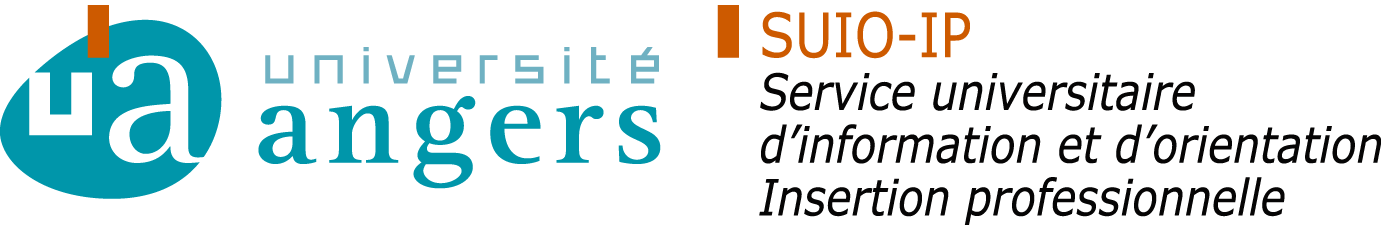 Décrire en quelques lignes votre projet professionnel aujourd’hui : ………………………………………………………………………………………………………………… ………………………………………………………………………………………………………………… ………………………………………………………………………………………………………………… ………………………………………………………………………………………………………………… …………………………………………………………………………………………………………………Listez vos : Questions : Est- ce que j’ai un plan de secours ? …………………………………………………………………………………………………………………………………………………………………………………………………………………………………………………………………………………………Mes chances d’atteindre mon objectif ? Pourquoi ? …………………………………………………………………………………………………………………………………………………………………………………………………………………………………………………………………………………………Répondez à ces questions : 	Situation Quels types de structures embauchent ?…………………………………………………………………………………………………………………………………………………………………………………………………………………………………………………………………………………………- Où se trouvent-elles ?            …………………………………………………………………………………………………………………………………………………………………………………………………………………………………………………………………………………………- Comment recrutent-elles ?…………………………………………………………………………………………………………………………………………………………………………………………………………………………………………………………………………………………	Ce que les structures recherchent Quels diplômes et formations ? …………………………………………………………………………………………………………………………………………… ……………………………………………………………………………………………………………………………………………Quelles compétences ?…………………………………………………………………………………………………………………………………………….…………………………………………………………………………………………………………………………………………….	Votre valeur ajoutée………………………………………………………………………………………………………………….. ………………………………………………………………………………………………………………… …………………………………………………………………………………………………………………. ………………………………………………………………………………………………………………….	Conditions de travailQuels types de contrat ? …………………………………………………………………………………………………………………………………………………………………………………………………………………………………………………………………………………………La durée de travail hebdomadaire ? …………………………………………………………………Le salaire ? …………………………………………………………………Travail le week-end ? Les jours fériés ? L’astreinte ? …………………………………………………………………………………………………………………………………………………………………………………………………………………………………………………………………………………………